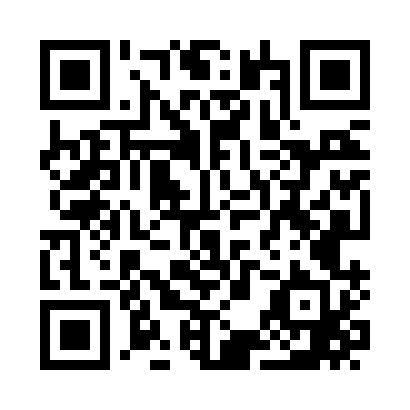 Prayer times for Booth Corner, Massachusetts, USAMon 1 Jul 2024 - Wed 31 Jul 2024High Latitude Method: Angle Based RulePrayer Calculation Method: Islamic Society of North AmericaAsar Calculation Method: ShafiPrayer times provided by https://www.salahtimes.comDateDayFajrSunriseDhuhrAsrMaghribIsha1Mon3:335:1412:484:508:2210:042Tue3:335:1512:494:508:2210:033Wed3:345:1512:494:508:2210:034Thu3:355:1612:494:508:2210:025Fri3:365:1712:494:508:2110:026Sat3:375:1712:494:518:2110:017Sun3:385:1812:494:518:2110:018Mon3:395:1912:504:518:2010:009Tue3:405:1912:504:518:209:5910Wed3:415:2012:504:518:199:5911Thu3:425:2112:504:518:199:5812Fri3:435:2112:504:518:189:5713Sat3:445:2212:504:518:189:5614Sun3:455:2312:504:518:179:5515Mon3:465:2412:504:508:179:5416Tue3:485:2512:514:508:169:5317Wed3:495:2612:514:508:159:5218Thu3:505:2612:514:508:159:5119Fri3:515:2712:514:508:149:5020Sat3:535:2812:514:508:139:4821Sun3:545:2912:514:508:129:4722Mon3:555:3012:514:498:119:4623Tue3:565:3112:514:498:109:4524Wed3:585:3212:514:498:109:4325Thu3:595:3312:514:498:099:4226Fri4:005:3412:514:488:089:4127Sat4:025:3512:514:488:079:3928Sun4:035:3612:514:488:069:3829Mon4:055:3712:514:488:059:3630Tue4:065:3712:514:478:049:3531Wed4:075:3812:514:478:029:33